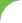 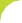 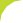 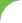 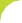 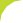 1.- CÁLCULO 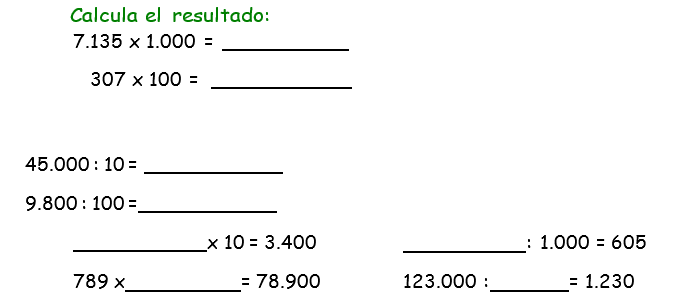 2.- Copia en tu cuaderno. 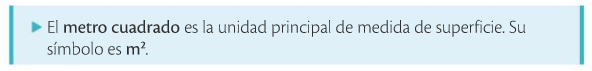 REPASA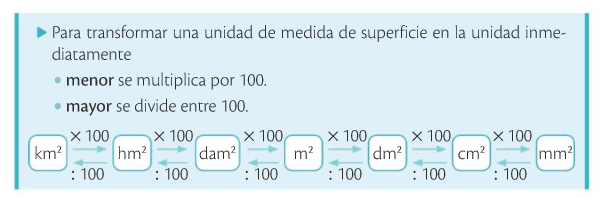 3.- Página  169 el nº 4  y 5 y de la pág 171 los ejercicios 2,3,4 